УПРАВЛЕНИЕ ОБРАЗОВАНИЯ ГОРОДА АЛМАТЫАЛМАТИНСКИЙ ГОСУДАРСТВЕННЫЙ КОЛЛЕДЖ НОВЫХ ТЕХНОЛОГИЙОНЛАЙН КАТАЛОГ НОРМАТИВНО-ПРАВОВЫХ АКТОВ ДЛЯ ОРГАНИЗАЦИЙ ТЕХНИЧЕСКОГО И ПРОФЕССИОНАЛЬНОГО ОБРАЗОВАНИЯ ГОРОДА АЛМАТЫ(по состоянию на 28.10.2022г.)Для доступа к выбранному документу необходимо установить курсор мышки на наименование соответствующего документа, нажать кнопку на клавиатуре «ctrl» (появится изображение ладони) и кликнуть  левой кнопкой мышкиДля работы с онлайн каталогом подключение к интернету обязательно  Алматы, 2022 г.Конституция Республики КазахстанКонституционный закон Республики Казахстан от 4 июня 2007 года N 258 «О государственных символах Республики Казахстан»Указ Президента Республики Казахстан от 15 февраля 2018 года № 636 «Об утверждении Стратегического плана развития Республики Казахстан до 2025 года и признании утратившими силу некоторых указов Президента Республики Казахстан»Указ Президента Республики Казахстан от 26 декабря 2014 года № 986 «Об Антикоррупционной стратегии Республики Казахстан на 2015-2025 годы» Утратил силу Указом Президента РК от 02.02.2022 № 802Указ Президента Республики Казахстан от 2 февраля 2022 года № 802 Об утверждении Концепции антикоррупционной политики Республики Казахстан на 2022 - 2026 годы и внесении изменений в некоторые указы Президента Республики КазахстанПослание Президента Республики Казахстан - Лидера Нации Н.А. Назарбаева народу Казахстана, г. Астана, 14 декабря 2012 года «Стратегия "Казахстан-2050": новый политический курс состоявшегося государства»Послание Президента Республики Казахстан от 17 января 2014 года «Казахстанский путь-2050: Единая цель, единые интересы, единое будущее»Послание Президента Республики Казахстан от 11 ноября 2014 года «Нұрлы Жол - путь в будущее»Послание Президента Республики Казахстан от 30 ноября 2015 года «Казахстан в новой глобальной реальности: рост, реформы, развитие»Послание Президента Республики Казахстан от 31 января 2017 года «Третья модернизация Казахстана: глобальная конкурентоспособность»Послание Президента Республики Казахстан от 10 января 2018 года «Новые возможности развития в условиях четвертой промышленной революции»Послание Президента Республики Казахстан от 5 марта 2018 года «Обращение Президента Республики Казахстан Н.А. Назарбаева к народу «Пять социальных инициатив Президента»Послание Президента Республики Казахстан от 5 октября 2018 года «Рост благосостояния казахстанцев: повышение доходов и качества жизни»Послание Главы государства народу Казахстана от 2 сентября 2019 года «Конструктивный общественный диалог – основа стабильности и процветания Казахстана»Послание Главы государства народу Казахстана от 1 сентября 2020 года «Казахстан в новой реальности: время действий»Послание Главы государства народу Казахстана от 1 сентября 2021 года «Единство народа и системные реформы - прочная основа процветания страны»Выступление Главы государства К.К. Токаева на заседании Мажилиса Парламента Республики Казахстан от 11 января 2022 года «УРОКИ "ТРАГИЧЕСКОГО ЯНВАРЯ": ЕДИНСТВО ОБЩЕСТВА – ГАРАНТИЯ НЕЗАВИСИМОСТИ»Послание Главы государства Касым-Жомарта Токаева народу Казахстана от 16 марта 2022 года «НОВЫЙ КАЗАХСТАН: ПУТЬ ОБНОВЛЕНИЯ И МОДЕРНИЗАЦИИ»Послание Главы государства Касым-Жомарта Токаева народу Казахстана от 1 сентября 2022 года «СПРАВЕДЛИВОЕ ГОСУДАРСТВО. ЕДИНАЯ НАЦИЯ. БЛАГОПОЛУЧНОЕ ОБЩЕСТВО»Статья Главы государства «Семь граней Великой степи»Статья Главы государства «Взгляд в будущее: модернизация общественного сознания»Статья Главы государства «Саммит по ядерной безопасности: путь вперед»Статья Главы государства «План нации – Путь к казахстанской мечте»Статья Главы государства «Независимость превыше всего»Кодекс Республики Казахстан от 27 декабря 1994 года № 268-XIII «Гражданский кодекс Республики Казахстан»Кодекс Республики Казахстан от 1 июля 1999 года № 409 «Гражданский кодекс Республики Казахстан (Особенная часть)»Кодекс Республики Казахстан от 3 июля 2014 года № 226-V ЗРК «Уголовный кодекс Республики Казахстан»Кодекс Республики Казахстан от 5 июля 2014 года № 235-V ЗРК «Об административных правонарушениях»Кодекс Республики Казахстан от 29 июня 2020 года № 350-VI «АДМИНИСТРАТИВНЫЙ ПРОЦЕДУРНО-ПРОЦЕССУАЛЬНЫЙ КОДЕКС РЕСПУБЛИКИ КАЗАХСТАН»Приказ Генерального Прокурора Республики Казахстан от 19 мая 2021 года № 70 «Об утверждении Правил регистрации, учета обращений, поступающих в государственные органы, органы местного самоуправления, юридические лица со стопроцентным участием государства, а также ведения информационной аналитической системы «Электронные обращения»Кодекс Республики Казахстан от 23 ноября 2015 года № 414-V ЗРК «Трудовой кодекс Республики Казахстан»Нормативное постановление Верховного Суда Республики Казахстан от 6 октября 2017 года № 9 «О некоторых вопросах применения судами законодательства при разрешении трудовых споров»Кодекс Республики Казахстан от 29 октября 2015 года № 375-V ЗРК «Предпринимательский кодекс Республики Казахстан»Кодекс Республики Казахстан от 25 декабря 2017 года № 120-VI ЗРК «О налогах и других обязательных платежах в бюджет (Налоговый кодекс)»Кодекс Республики Казахстан от 4 декабря 2008 года № 95-IV «Бюджетный кодекс Республики Казахстан»Кодекс Республики Казахстан от 26 декабря 2011 года № 518-IV «О браке (супружестве) и семье»Кодекс Республики Казахстан от 7 июля 2020 года № 360-VI ЗРК «О здоровье народа и системе здравоохранения»Закон Республики Казахстан от 6 апреля 2016 года № 480-V ЗРК «О правовых актах»Закон Республики Казахстан от 27 июля 2007 года № 319-III «Об образовании»Закон Республики Казахстан от 27 декабря 2019 года № 293-VІ ЗРК «О статусе педагога»Закон Республики Казахстан от 27 декабря 2019 года № 294-VІ ЗРК «О внесении изменений и дополнений в некоторые законодательные акты Республики Казахстан по вопросам статуса педагога, снижения нагрузки на ученика и учителя»Закон Республики Казахстан от 8 января 2021 года № 410-VI ЗРК «О внесении изменений и дополнений в некоторые законодательные акты Республики Казахстан по вопросам образования»Закон Республики Казахстан от 8 августа 2002 года N 345 «О правах ребенка в Республике Казахстан»Закон Республики Казахстан от 29 апреля 2010 года № 271-IV «О профилактике правонарушений»Закон Республики Казахстан от 30 декабря 2016 года № 42-VІ ЗРК «О волонтерской деятельности»Закон Республики Казахстан от 11 июля 1997 года № 151 «О языках в Республике Казахстан»Закон Республики Казахстан от 3 июля 2014 года № 228-V ЗРК «О физической культуре и спорте»Закон Республики Казахстан от 13 декабря 2001 года N 267 «О праздниках в Республике Казахстан»Закон Республики Казахстан от 6 апреля 2016 года № 482-V ЗРК «О занятости населения»Закон Республики Казахстан от 16 февраля 2012 года № 561-IV ЗРК «О воинской службе и статусе военнослужащих»Закон Республики Казахстан от 15 апреля 2013 года № 88-V «О государственных услугах»Закон Республики Казахстан от 12 января 2007 года N 221 «О порядке рассмотрения обращений физических и юридических лиц» Утратил силу Кодексом РК от 29.06.2020 № 350-VIПриказ Генерального прокурора Республики Казахстан от 18 декабря 2015 года № 147 «Об утверждении Правил учета обращений физических и юридических лиц» Утратил силу приказом Генерального Прокурора РК от 19.05.2021 № 70Закон Республики Казахстан от 14 января 2013 года № 67-V «О Государственной образовательной накопительной системе»Закон Республики Казахстан от 4 декабря 2015 года № 434-V ЗРК «О государственных закупках»Закон Республики Казахстан от 18 ноября 2015 года № 410-V ЗРК «О противодействии коррупции»Закон Республики Казахстан от 30 июня 2017 года № 81-VI «О прокуратуре»Закон Республики Казахстан от 13 июля 1999 года № 416 «О противодействии терроризму»Закон Республики Казахстан от 11 апреля 2014 года № 188-V 3PK «О гражданской защите»Закон Республики Казахстан от 1 марта 2011 года № 413-IV «О государственном имуществе»Закон Республики Казахстан от 26 июля 2007 года № 310 «О государственной регистрации прав на недвижимое имущество»Закон Республики Казахстан от 16 июля 2001 года № 242 «Об архитектурной, градостроительной и строительной деятельности в Республике Казахстан»Закон Республики Казахстан от 22 декабря 1998 года № 326-1 «О Национальном архивном фонде и архивах»Закон Республики Казахстан от 31 октября 2015 года № 379-V ЗРК «О государственно-частном партнерстве»Закон Республики Казахстан от 5 июля 2000 года №78 «О финансовом лизинге»Закон Республики Казахстан от 4 июля 2013 года № 129-V «О Национальной палате предпринимателей Республики Казахстан»Закон Республики Казахстан от 16 апреля 1997 года № 94 «О жилищных отношениях»Закон Республики Казахстан от 24 ноября 2015 года № 418-V ЗРК «Об информатизации»Закон Республики Казахстан от 16 ноября 2015 года № 401-V ЗРК «О доступе к информации»Закон Республики Казахстан от 21 мая 2013 года N 94-V «О персональных данных и их защите»Закон Республики Казахстан от 7 января 2003 года N 370 «Об электронном документе и электронной цифровой подписи»Закон Республики Казахстан от 19 декабря 2003 года № 508 «О рекламе»Постановление Правительства Республики Казахстан от 30 июля 2020 года № 489 «Об утверждении Национального плана по защите жизни и здоровья казахстанцев в условиях пандемии» Утратило силу постановлением Правительства РК от 04.11.2021 № 781Постановление Правительства Республики Казахстан от 4 ноября 2021 года № 781 «Об утверждении Плана оперативных действий по противодействию пандемии коронавирусной инфекции на 2021 – 2022 годы»Постановление Правительства Республики Казахстан от 25 апреля 2016 года № 243 «Об утверждении Плана мероприятий по реализации Государственной программы развития образования и науки Республики Казахстан на 2016 - 2019 годы» (утратило силу постановлением Правительства Республики Казахстан от 24 июля 2018 года № 460)Постановление Правительства Республики Казахстан от 24 июля 2018 года № 460 «Об утверждении Государственной программы развития образования и науки Республики Казахстан на 2016 – 2019 годы»Постановление Правительства Республики Казахстан от 27 декабря 2019 года № 988 «Об утверждении Государственной программы развития образования и науки Республики Казахстан на 2020 - 2025 годы» Утратило силу постановлением Правительства РК от 12.10.2021 № 726Постановление Правительства Республики Казахстан от 12 октября 2021 года № 726 «Об утверждении национального проекта «Качественное образование «Образованная нация»Постановление Правительства Республики Казахстан от 23 августа 2012 года № 1080 «Об утверждении государственных общеобязательных стандартов образования соответствующих уровней образования» Утратило силу постановлением Правительства РК от 27.12.2018 № 895Постановление Правительства Республики Казахстан от 17 мая 2013 года № 499 «Об утверждении Типовых правил деятельности организаций образования соответствующих типов, в том числе Типовых правил организаций образования, реализующих дополнительные образовательные программы для детей» Утратило силу постановлением Правительства РК от 27.12.2018 № 895Постановление Правительства Республики Казахстан от 29 декабря 2016 года № 919 «Об утверждении Программы развития продуктивной занятости и массового предпринимательства на 2017 - 2021 годы, внесении изменения и дополнения в постановление Правительства Республики Казахстан от 30 декабря 2015 года № 1136 «Об утверждении перечня правительственных программ и признании утратившими силу некоторых решений Правительства Республики Казахстан» Утратило силу постановлением Правительства РК от 13.11.2018 № 746Постановление Правительства Республики Казахстан от 13 ноября 2018 года № 746 «Об утверждении Государственной программы развития продуктивной занятости и массового предпринимательства на 2017 – 2021 годы «Еңбек»Постановление Правительства Республики Казахстан от 8 июля 2021 года № 471 «Об утверждении Концепции обучения в течение всей жизни (непрерывное образование)»Постановление Правительства Республики Казахстан от 19 января 2012 года № 130 «Об утверждении Типовых правил приема на обучение в организациях образования, реализующих профессиональные учебные программы технического и профессионального образования» Утратило силу постановлением Правительства РК от 27.12.2018 № 895Постановление Правительства Республики Казахстан от 28 февраля 2012 года № 264 «Об утверждении размеров квоты приема при поступлении на учебу в организации образования, реализующие образовательные программы технического и профессионального, послесреднего и высшего образования»Постановление Правительства Республики Казахстан от 30 января 2008 года N 77 «Об утверждении Типовых штатов работников государственных организаций образования и перечня должностей педагогических работников и приравненных к ним лиц»Постановление Правительства Республики Казахстан от 31 декабря 2015 года № 1193 «О системе оплаты труда гражданских служащих, работников организаций, содержащихся за счет средств государственного бюджета, работников казенных предприятий»Постановление Правительства Республики Казахстан от 11 мая 2018 года № 256 «Об утверждении Правил возмещения расходов на служебные командировки за счет бюджетных средств, в том числе в иностранные государства»Постановление Правительства Республики Казахстан от 22 сентября 2000 года № 1428 «Об утверждении Правил о служебных командировках в пределах Республики Казахстан работников государственных учреждений, содержащихся за счет средств государственного бюджета, а также депутатов Парламента Республики Казахстан»Постановление Правительства Республики Казахстан от 28 декабря 2015 года № 1103 «Об определении размеров социального пособия по временной нетрудоспособности»Постановление Правительства Республики Казахстан от 29 июля 2020 года № 475 «О мерах по сокращению расходов в субъектах квазигосударственного сектора»Постановление Правительства Республики Казахстан от 7 февраля 2008 года N 116 «Об утверждении Правил назначения, выплаты и размеров государственных стипендий обучающимся в организациях образования»Постановление Правительства Республики Казахстан от 20 июля 2009 года № 1102 «Об утверждении Правил оказания платных видов деятельности по реализации товаров (работ, услуг) государственными учреждениями образования и расходования ими денег от реализации товаров (работ, услуг)» Утратило силу постановлением Правительства РК от 13.06.2019 № 398Постановление Правительства Республики Казахстан от 21 ноября 2015 года № 934 «Об определении лицензиаров в сфере образования»Постановление Правительства Республики Казахстан от 24 декабря 2007 года N 1270 «Об утверждении Правил государственной аттестации организаций образования» Утратило силу постановлением Правительства Республики Казахстан от 7 апреля 2021 года № 213Постановление Правительства Республики Казахстан от 12 марта 2012 года № 320 «Об утверждении размеров, источников, видов и Правил предоставления социальной помощи гражданам, которым оказывается социальная помощь»Постановление Правительства Республики Казахстан от 25 января 2008 года N 64 «Об утверждении Правил формирования, направления расходования и учета средств, выделяемых на оказание финансовой и материальной помощи обучающимся и воспитанникам государственных организаций образования из семей, имеющих право на получение государственной адресной социальной помощи, а также из семей, не получающих государственную адресную социальную помощь, в которых среднедушевой доход ниже величины прожиточного минимума, и детям-сиротам, детям, оставшимся без попечения родителей, проживающим в семьях, детям из семей, требующих экстренной помощи в результате чрезвычайных ситуаций, и иным категориям обучающихся и воспитанников»Постановление Правительства Республики Казахстан от 24 апреля 2020 года № 249 «Об утверждении Правил награждения детей и молодежи в возрасте от четырнадцати до двадцати девяти лет знаком отличия за проявленный патриотизм и активную гражданскую позицию»Постановление Правительства Республики Казахстан от 14 апреля 2020 года № 204 «Об утверждении Правил выплаты и размера вознаграждения обладателю звания «Лучший педагог»Постановление Кабинета Министров Республики Казахстан от 3 июня 1993 года N 454 «Об утверждении Правил пользования общежитиями»Постановление Правительства Республики Казахстан от 1 декабря 2011 года № 1420 «Об утверждении Правил предоставления и пользования жилищем из государственного жилищного фонда или жилищем, арендованным местным исполнительным органом в частном жилищном фонде»Постановление Правительства Республики Казахстан от 2 октября 2007 года № 873 «Об утверждении Правил использования (установления, размещения) Государственного Флага, Государственного Герба Республики Казахстан и их изображений, а также текста Государственного Гимна Республики Казахстан»Постановление Правительства Республики Казахстан от 1 октября 2007 года N 862 «Об утверждении Правил замены и уничтожения Государственного Флага, Государственного Герба Республики Казахстан, не соответствующих национальным стандартам»Постановление Правительства Республики Казахстан от 1 июня 2011 года № 615 «Об утверждении Правил оформления гибели и уничтожения отдельных видов государственного имущества, пришедшего в негодность вследствие физического и морального износа, в результате стихийных бедствий и аварий»Постановление Правительства Республики Казахстан от 12 декабря 2017 года № 827 «Об утверждении Государственной программы «Цифровой Казахстан» Утратило силу постановлением Правительства РК от 17.05.2022 № 311Постановление Правительства Республики Казахстан от 18 сентября 2013 года № 983 «Об утверждении реестра государственных услуг» Утратило силу постановлением Правительства РК от 03.04.2020 № 165Постановление Правительства Республики Казахстан от 31 октября 2018 года № 703 «Об утверждении Правил документирования, управления документацией и использования систем электронного документооборота в государственных и негосударственных организациях»Постановление Правительства Республики Казахстан от 19 сентября 2018 года № 575 «Об утверждении Правил приема, хранения, учета и использования документов Национального архивного фонда и других архивных документов ведомственными и частными архивами»Постановление Правительства Республики Казахстан от 15 марта 2018 года № 124 «Об утверждении Государственной программы по противодействию религиозному экстремизму и терроризму в Республике Казахстан на 2018 - 2022 годы»Постановление Правительства Республики Казахстан от 30 марта 2020 года № 156 «Об утверждении Дорожной карты по усилению защиты прав ребенка, противодействию бытовому насилию и решению вопросов суицидальности среди подростков на 2020 – 2023 годы»Постановление Правительства Республики Казахстан от 28 августа 2013 года № 876 «Об утверждении перечня объектов Республики Казахстан, уязвимых в террористическом отношении» Утратило силу постановлением Правительства Республики Казахстан от 12 апреля 2021 года № 234Постановление Правительства Республики Казахстан от 12 апреля 2021 года № 234 «Об утверждении Правил и критериев отнесения объектов к уязвимым в террористическом отношении»Постановление Правительства Республики Казахстан от 3 апреля 2015 года № 191 «Об утверждении требований к системе антитеррористической защиты объектов, уязвимых в террористическом отношении» Утратило силу постановлением Правительства Республики Казахстан от 6 мая 2021 года № 305Постановление Правительства Республики Казахстан от 6 мая 2021 года № 305 «Об утверждении требований к организации антитеррористической защиты объектов, уязвимых в террористическом отношении»Постановление Правительства Республики Казахстан от 12 ноября 2013 года № 1217 «Об утверждении типового паспорта антитеррористической защищенности объектов, уязвимых в террористическом отношении»Постановление Правительства Республики Казахстан от 31 октября 2017 года № 689 «Об утверждении перечня праздничных дат в Республике Казахстан»Распоряжение Премьер-Министра Республики Казахстан от 30 апреля 2020 года № 62-р «Об образовании Попечительского совета WorldSkills Kazakhstan» Утратило силу постановлением Правительства РК от 29.04.2022 № 268Распоряжение Премьер-Министра Республики Казахстан от 22 апреля 2021 года № 84-р «Об утверждении Дорожной карты развития волонтерства на 2021 – 2023 годы»Приказ Министра образования и науки Республики Казахстан от 17 июня 2015 года № 391 «Об утверждении квалификационных требований, предъявляемых к образовательной деятельности, и перечня документов, подтверждающих соответствие им»Приказ Министра образования и науки Республики Казахстан от 15 апреля 2015 года № 204 «Об утверждении стандарта государственной услуги «Выдача лицензии на занятие образовательной деятельностью» Утратил силу в соответствии с приказом Министра образования и науки РК от 17.08.2020 № 351Приказ Министра образования и науки Республики Казахстан от 17 августа 2020 года № 351 «Об утверждении Правил оказания государственной услуги «Выдача лицензии на занятие образовательной деятельностью»Приказ Министра образования и науки Республики Казахстан от 2 июня 2015 года № 357 «Об утверждении регламента государственной услуги «Выдача лицензии на образовательную деятельность» Утратил силу в соответствии с приказом Министра образования и науки РК от 17.08.2020 № 351Приказ Министра образования и науки Республики Казахстан от 22 февраля 2013 года № 50 «Об утверждении номенклатуры видов организаций образования»Приказ Министра образования и науки Республики Казахстан от 31 октября 2018 года № 604 «Об утверждении государственных общеобязательных стандартов образования всех уровней образования» Утратил силу приказом Министра просвещения РК от 03.08.2022 № 348Приказ Министра просвещения Республики Казахстан от 3 августа 2022 года № 348 «Об утверждении государственных общеобязательных  стандартов дошкольного воспитания и обучения, начального, основного среднего и общего среднего, технического и профессионального, послесреднего образования»Приказ и.о. Министра просвещения Республики Казахстан от 7 октября 2022 года № 417 «Об утверждении Правил ведения реестра образовательных программ, реализуемых организациями технического и профессионального, послесреднего образования, а также основания включения в реестр образовательных программ и исключения из него»Приказ Министра образования и науки Республики Казахстан от 20 марта 2015 года № 137 «Об утверждении требований к организациям образования по предоставлению дистанционного обучения и правил организации учебного процесса по дистанционному обучению и в форме онлайн-обучения по образовательным программам высшего и (или) послевузовского образования»Приказ Министра образования и науки Республики Казахстан от 30 октября 2018 года № 595 «Об утверждении Типовых правил деятельности организаций образования соответствующих типов и видов» Приложение 3 утратило силу приказом Министра просвещения РК от 31.08.2022 № 385Приказ Министра просвещения Республики Казахстан от 31 августа 2022 года № 385 «Об утверждении Типовых правил деятельности организаций дошкольного, начального, основного среднего, общего среднего, технического и профессионального, послесреднего образования, специализированных, специальных, организациях образования для детей-сирот и детей, оставшихся без попечения родителей, организациях дополнительного образования для детей и взрослых»Приказ Министра образования и науки Республики Казахстан от 11 сентября 2013 года № 369 «Об утверждении Типовых правил деятельности видов организаций технического и профессионального, послесреднего образования» Утратил силу приказом и.о. Министра образования и науки РК от 29.12.2021 № 614Приказ Министра образования и науки Республики Казахстан от 27 ноября 2017 года № 596 «Об утверждении Правил подушевого нормативного финансирования дошкольного воспитания и обучения, среднего образования, а также технического и профессионального, послесреднего, высшего и послевузовского образования с учетом кредитной технологии обучения»Приказ Министра образования и науки Республики Казахстан от 27 ноября 2017 года № 597 «Об утверждении Методики подушевого нормативного финансирования дошкольного воспитания и обучения, среднего образования, а также технического и профессионального, послесреднего, высшего и послевузовского образования с учетом кредитной технологии обучения»Приказ Министра образования и науки Республики Казахстан от 27 сентября 2018 года № 503 «Об утверждении Перечня типов и видов организаций образования, в которых реализуется подушевое нормативное финансирование»Приказ Министра образования и науки Республики Казахстан от 14 января 2022 года № 12 «Об утверждении Правил заключения договоров услуг государственного образовательного заказа посредством веб-портала государственных закупок»Приказ Министра образования и науки Республики Казахстан от 30 января 2017 года № 35 «Об утверждении Правил организации подготовки кадров с техническим и профессиональным образованием и краткосрочного профессионального обучения» Утратил силу приказом Министра образования и науки РК от 26.11.2018 № 646Приказ Министра образования и науки Республики Казахстан от 26 ноября 2018 года № 646 «Об утверждении Правил организации и финансирования подготовки кадров с техническим и профессиональным образованием, краткосрочного профессионального обучения, по проекту «Мәңгілік ел жастары-индустрияға!» («Серпін»), переподготовки трудовых ресурсов и сокращаемых работников, подготовки квалифицированных кадров по востребованным специальностям на рынке труда в рамках проекта «Жас маман» по принципу «100/200», а также обучения основам предпринимательства в организациях технического и профессионального, послесреднего образования, высшего и (или) послевузовского образования»Приказ и.о. Министра образования и науки Республики Казахстан от 23 октября 2007 года № 502 «Об утверждении формы документов строгой отчетности, используемых организациями образования в образовательной деятельности»Приказ Министра образования и науки Республики Казахстан от 6 апреля 2020 года № 130 «Об утверждении Перечня документов, обязательных для ведения педагогами организаций дошкольного воспитания и обучения, среднего, специального, дополнительного, технического и профессионального, послесреднего образования, и их формы»Приказ Министра образования и науки Республики Казахстан от 18 октября 2018 года № 578 «Об утверждении Типовых правил приема на обучение в организации образования, реализующие образовательные программы технического и профессионального, послесреднего образования»Приказ Министра образования и науки Республики Казахстан от 20 января 2015 года № 19 «Об утверждении правил оказания государственных услуг в сфере технического и профессионального, послесреднего образования»Приказ и.о. Министра образования и науки Республики Казахстан от 11 июля 2017 года № 324 «Об утверждении Правил организации учета детей дошкольного и школьного возраста до получения ими среднего образования»Приказ Министра образования и науки Республики Казахстан от 10 января 2008 года № 8 «Об утверждении Правил признания и нострификации документов об образовании» Утратил силу приказом и.о. Министра образования и науки РК от 19.07.2021 № 352Приказ и.о. Министра образования и науки Республики Казахстан от 19 июля 2021 года № 352 «Об утверждении Правил признания документов об образовании, а также перечня зарубежных организаций высшего и (или) послевузовского образования, документы об образовании которых признаются на территории Республики Казахстан»Приказ Министра образования и науки Республики Казахстан от 16 апреля 2015 года № 212 «Об утверждении стандартов государственных услуг в сфере образования и науки» Утратил силу в соответствии с приказом Министра образования и науки РК от 17.08.2020 № 351Приказ Министра образования и науки Республики Казахстан от 18 марта 2008 года № 125 «Об утверждении Типовых правил проведения текущего контроля успеваемости, промежуточной и итоговой аттестации обучающихся для организаций среднего, технического и профессионального, послесреднего образования»Приказ Министра образования и науки Республики Казахстан от 5 мая 2021 года № 204 «Об утверждении Правил проведения мониторинга образовательных достижений обучающихся»Приказ Министра образования и науки Республики Казахстан от 2 февраля 2016 года № 124 «Об утверждении критериев оценки организаций образования»Приказ Министра образования и науки Республики Казахстан от 18 июня 2012 года № 281 «Об утверждении Правил оценки уровня профессиональной подготовленности и присвоения квалификации по профессиям (специальностям) технического и обслуживающего труда» Утратил силу приказом Министра образования и науки РК от 06.09.2018 № 446Приказ Министра образования и науки Республики Казахстан от 4 декабря 2014 года № 506 «Об утверждении Правил предоставления академических отпусков обучающимся в организациях технического и профессионального, послесреднего образования»Приказ Министра образования и науки Республики Казахстан от 22 января 2016 года № 66 «Об утверждении Правил распределения мест в общежитиях организаций образования»Приказ Министра образования и науки Республики Казахстан от 27 сентября 2018 года № 500 «Об утверждении Классификатора специальностей и квалификаций технического и профессионального, послесреднего образования»Приказ Министра образования и науки Республики Казахстан от 22 января 2016 года № 65 «Об утверждении перечня профессий и специальностей по срокам обучения и уровням образования для технического и профессионального, послесреднего образования в соответствии с классификатором» Утратил силу приказом Министра образования и науки РК от 15.03.2021 № 111Приказ Министра образования и науки Республики Казахстан от 15 июня 2015 года № 384 «Об утверждении типовых учебных планов и типовых учебных программ по специальностям технического и профессионального образования» с приложениями к настоящему приказу 1 – 97 Утратил силу приказом Министра просвещения РК от 01.09.2022 № 388Приложения 98 – 189 к приказу Министра образования и науки Республики Казахстан от 15 июня 2015 года № 384 «Об утверждении типовых учебных планов и типовых учебных программ по специальностям технического и профессионального образования» Утратил силу приказом Министра просвещения РК от 01.09.2022 № 388Приложения 190 – 261 к приказу Министра образования и науки Республики Казахстан от 15 июня 2015 года № 384 «Об утверждении типовых учебных планов и типовых учебных программ по специальностям технического и профессионального образования» Утратил силу приказом Министра просвещения РК от 01.09.2022 № 388Приложения 262 – 330 к приказу Министра образования и науки Республики Казахстан от 15 июня 2015 года № 384 «Об утверждении типовых учебных планов и типовых учебных программ по специальностям технического и профессионального образования» Утратил силу приказом Министра просвещения РК от 01.09.2022 № 388Приложения 331 – 396 к приказу Министра образования и науки Республики Казахстан от 15 июня 2015 года № 384 «Об утверждении типовых учебных планов и типовых учебных программ по специальностям технического и профессионального образования» Утратил силу приказом Министра просвещения РК от 01.09.2022 № 388Приложения 397 – 542 к приказу Министра образования и науки Республики Казахстан от 15 июня 2015 года № 384 «Об утверждении типовых учебных планов и типовых учебных программ по специальностям технического и профессионального образования» Утратил силу приказом Министра просвещения РК от 01.09.2022 № 388Приложения 543 – 688 к приказу Министра образования и науки Республики Казахстан от 15 июня 2015 года № 384 «Об утверждении типовых учебных планов и типовых учебных программ по специальностям технического и профессионального образования» Утратил силу приказом Министра просвещения РК от 01.09.2022 № 388Приложения 689 – 837 к приказу Министра образования и науки Республики Казахстан от 15 июня 2015 года № 384 «Об утверждении типовых учебных планов и типовых учебных программ по специальностям технического и профессионального образования» Утратил силу приказом Министра просвещения РК от 01.09.2022 № 388Приложения 838 – 1003 к приказу Министра образования и науки Республики Казахстан от 15 июня 2015 года № 384 «Об утверждении типовых учебных планов и типовых учебных программ по специальностям технического и профессионального образования» Утратил силу приказом Министра просвещения РК от 01.09.2022 № 388Приложения 1004 – 1127 к приказу Министра образования и науки Республики Казахстан от 15 июня 2015 года № 384 «Об утверждении типовых учебных планов и типовых учебных программ по специальностям технического и профессионального образования» Утратил силу приказом Министра просвещения РК от 01.09.2022 № 388Приказ Министра образования и науки Республики Казахстан от 22 января 2016 года № 72 «О внесении изменений и дополнений в приказ Министра образования и науки Республики Казахстан от 15 июня 2015 года № 384 «Об утверждении типовых учебных планов и типовых образовательных учебных программ по специальностям технического и профессионального образования» Утратил силу приказом Министра просвещения РК от 01.09.2022 № 388Приказ Министра образования и науки Республики Казахстан от 27 апреля 2017 года № 196 «Об утверждении типовых учебных планов и типовых учебных программ по специальностям технического и профессионального образования» (утратил силу приказом Министра образования и науки Республики Казахстан от 31 октября 2017 года № 553)Приказ Министра образования и науки Республики Казахстан от 31 октября 2017 года № 553 «Об утверждении типовых учебных планов и типовых учебных программ по специальностям технического и профессионального, послесреднего образования» с приложениями к настоящему приказу 1 – 141 Утратил силу приказом Министра просвещения РК от 01.09.2022 № 388Приложения 142 – 285 к приказу Министра образования и науки Республики Казахстан от 31 октября 2017 года № 553 «Об утверждении типовых учебных программ и типовых учебных планов по специальностям технического и профессионального образования» Утратил силу приказом Министра просвещения РК от 01.09.2022 № 388Приложения 286 – 423 к приказу Министра образования и науки Республики Казахстан от 31 октября 2017 года № 553 «Об утверждении типовых учебных программ и типовых учебных планов по специальностям технического и профессионального образования» Утратил силу приказом Министра просвещения РК от 01.09.2022 № 388Приказ Министра просвещения Республики Казахстан от 1 сентября 2022 года № 388 «О признании утратившими силу некоторых приказов Министерства образования и науки Республики Казахстан»Приказ Министра образования и науки Республики Казахстан от 31 марта 2016 года № 236  «О признании утратившими силу приказов Министра образования и науки Республики Казахстан от 24 апреля 2013 года № 150 «Об утверждении типовых учебных планов и типовых образовательных учебных программ по специальностям технического и профессионального образования» и от 29 июля 2014 года № 312 «Об утверждении типовых учебных планов и типовых образовательных учебных программ по специальностям технического и профессионального образования»Приказ Министра образования и науки Республики Казахстан от 1 июля 2015 года № 425 «О признании утратившими силу некоторых приказов Министра образования и науки Республики Казахстан»Приказ Министра образования и науки Республики Казахстан от 29 сентября 2018 года № 522 «Об утверждении программы нравственно-духовного образования «Самопознание»Приказ Министра просвещения Республики Казахстан от 16 сентября 2022 года № 399 «Об утверждении типовых учебных программ по общеобразовательным предметам и курсам по выбору уровней начального, основного среднего и общего среднего образования»Приказ Министра образования и науки Республики Казахстан от 20 апреля 2011 года № 152 «Об утверждении Правил организации учебного процесса по кредитной технологии обучения»Приказ и.о. Министра образования и науки Республики Казахстан от 12 октября 2018 года № 568 «Об утверждении Правил формирования и распределения государственного образовательного заказа на подготовку кадров с техническим и профессиональным, послесредним, высшим и послевузовским образованием»Приказ Министра образования и науки Республики Казахстан от 29 января 2016 года № 122 «Об утверждении Правил размещения государственного образовательного заказа на подготовку кадров с высшим и послевузовским образованием с учетом потребностей рынка труда, на подготовительные отделения организаций высшего и (или) послевузовского образования» Глава 2 утратила приказом Министра просвещения РК от 27.08.2022 № 381Приказ Министра просвещения Республики Казахстан от 27 августа 2022 года № 381 «Об утверждении Правил размещения государственного образовательного заказа на дошкольное воспитание и обучение, среднее образование, дополнительное образование детей и на подготовку кадров с техническим и профессиональным, послесредним образованием с учетом потребностей рынка труда»Приказ и.о. Министра образования и науки Республики Казахстан от 24 ноября 2017 года № 593 «Об утверждении регламента государственной услуги «Прием документов на конкурс по размещению государственного заказа на подготовку кадров с техническим, профессиональным и послесредним образованием» Утратил силу приказом Министра образования и науки РК от 09.04.2020 № 136Приказ Министра образования и науки Республики Казахстан от 8 февраля 2010 года № 40 «Об утверждении перечня специальностей и квалификаций технического и профессионального, послесреднего образования, получение которых в формах заочного и вечернего обучения, а также экстерната по специальностям культуры и искусства, физической культуры и спорта допускается»Приказ и.о. Министра образования и науки Республики Казахстан от 24 октября 2007 года N 506 «Об утверждении Типовых правил организации работы педагогического совета организаций технического и профессионального, послесреднего образования»Приказ Министра образования и науки Республики Казахстан от 27 июля 2017 года № 355 «Об утверждении Типовых правил организации работы Попечительского совета и порядок его избрания в организациях образования»Приказ Министра образования и науки Республики Казахстан от 29 ноября 2007 года N 583 «Об утверждении Правил организации и осуществления учебно-методической и научно-методической работы в организациях образования»Приказ и.о. Министра образования и науки Республики Казахстан от 21 декабря 2007 года N 644 «Об утверждении Типовых правил деятельности методического (учебно-методического, научно-методического) совета и порядок его избрания»Приказ Министра образования и науки Республики Казахстан от 15 апреля 2020 года № 145 «Об утверждении Перечня должностей педагогов»Приказ Министра образования и науки Республики Казахстан от 13 июля 2009 года № 338 «Об утверждении Типовых квалификационных характеристик должностей педагогов»Приказ Министра образования и науки Республики Казахстан от 11 ноября 2021 года № 559 «Об утверждении Правил проведения ротации первых руководителей государственных организаций образования»Приказ Министра образования и науки Республики Казахстан от 23 сентября 2014 года № 388 «Об утверждении Правил исполнения приговоров суда о пожизненном запрете занимать педагогические должности и должности, связанные с работой с несовершеннолетними»Приказ Министра образования и науки Республики Казахстан от 17 марта 2020 года № 110 «Об утверждении Правил педагогической переподготовки»Приказ Министра образования и науки Республики Казахстан от 21 апреля 2020 года № 153 «Об утверждении Правил определения особенностей режима рабочего времени и времени отдыха педагога»Приказ Министра образования и науки Республики Казахстан от 27 января 2016 года № 83 «Об утверждении Правил и условий проведения аттестации педагогических работников и приравненных к ним лиц, занимающих должности в организациях образования, реализующих общеобразовательные учебные программы дошкольного воспитания и обучения, начального, основного среднего и общего среднего образования, образовательные программы технического и профессионального, послесреднего, дополнительного образования и специальные учебные программы, и иных гражданских служащих в области образования и науки»Приказ Министра образования и науки Республики Казахстан от 11 мая 2020 года № 192 «Об утверждении Правил присвоения (подтверждения) квалификационных категорий педагогам» Утратил силу приказом Министра образования и науки Республики Казахстан от 12 ноября 2021 года № 561Приказ Министра образования и науки Республики Казахстан от 24 декабря 2020 года № 540 «Об утверждении Правил подтверждения  соответствия и присвоения квалификации педагога в организациях среднего, технического и профессионального, послесреднего образования»Приказ Министра образования и науки Республики Казахстан от 21 февраля 2012 года № 57 «Об утверждении правил назначения на должности, освобождения от должностей первых руководителей и педагогов государственных организаций образования»Приказ и.о. Министра образования и науки Республики Казахстан от 8 августа 2013 года № 324 «Об утверждении отраслевой системы поощрения Министерства образования и науки Республики Казахстан»Приказ Министра образования и науки Республики Казахстан от 21 сентября 2018 года № 484 «Об утверждении Правил проведения конкурса на присуждение гранта «Лучшая организация технического и профессионального, послесреднего образования" с установлением размера гранта и порядка его присуждения»Приказ Министра образования и науки Республики Казахстан от 16 января 2015 года № 12 «Об утверждении Правил присвоения звания «Лучший педагог»Приказ Министра образования и науки Республики Казахстан от 13 марта 2012 года № 99 «Об утверждении Правил организации и проведения Президентской олимпиады по предметам естественно-математического цикла, республиканских олимпиад и конкурсов научных проектов по общеобразовательным предметам, республиканских конкурсов исполнителей и конкурсов профессионального мастерства»Приказ Министра образования и науки Республики Казахстан от 7 декабря 2011 года № 514 «Об утверждении Перечня республиканских и международных олимпиад и конкурсов научных проектов (научных соревнований) по общеобразовательным предметам, конкурсов исполнителей, конкурсов профессионального мастерства и спортивных соревнований и критерии их отбора»Приказ Министра образования и науки Республики Казахстан от 29 января 2016 года № 123 «Об утверждении Реестра должностей гражданских служащих в сфере образования и науки»Приказ Министра образования и науки Республики Казахстан от 14 июня 2010 года № 302 «Об утверждении Правил исчисления стажа работы по специальности работникам организаций образования и научных организаций»Приказ Министра образования и науки Республики Казахстан от 29 января 2008 года № 40 «Об утверждении Правил об исчислении заработной платы работников государственных организаций образования, финансируемых за счет средств бюджета» Утратил силу приказом и.о. Министра образования и науки РК от 10.12.2021 № 588Приказ Министра образования и науки Республики Казахстан от 11 мая 2020 года № 191 «Об утверждении Правил исчисления заработной платы педагогов государственных организаций»Приказ и.о. Министра образования и науки Республики Казахстан от 10 марта 2016 года № 193 «Об утверждении образовательных программ курсов повышения квалификации педагогических кадров организаций технического и профессионального образования» Утратил силу приказом Министра образования и науки РК от 04.05.2020 № 175Приказ Министра образования и науки Республики Казахстан от 4 мая 2020 года № 175 «Об утверждении Правил разработки, согласования и утверждения образовательных программ курсов повышения квалификации педагогов»Приказ Министра образования и науки Республики Казахстан от 28 января 2016 года № 95 «Правила организации и проведения курсов повышения квалификации педагогов, а также посткурсового сопровождения деятельности педагога»Приказ и.о. Министра образования и науки Республики Казахстан от 8 января 2016 года № 9 «Об утверждении Правил педагогической этики» Утратил силу приказом Министра образования и науки РК от 11.05.2020 № 190Приказ Министра образования и науки Республики Казахстан от 11 мая 2020 года № 190 «О некоторых вопросах педагогической этики»Приказ Министра образования и науки Республики Казахстан от 28 января 2015 года № 39 «Об утверждении видов документов об образовании, форм документов об образовании государственного образца и правил их учета и выдачи, основных требований к содержанию документов об образовании собственного образца и правил их учета и выдачи, а также формы справки, выдаваемой лицам, не завершившим образование в организациях образования»Приказ Министра образования и науки Республики Казахстан от 12 июня 2009 года № 289 «Об утверждении формы справки, выдаваемой лицам, не завершившим образование» Утратил силу приказом Министра образования и науки РК от 07.06.2021 № 277Приказ и.о. Министра образования и науки Республики Казахстан от 21 ноября 2007 года N 565 «Об утверждении Требований по оформлению документов об образовании»Приказ и.о. Министра образования и науки Республики Казахстан от 12 декабря 2014 года № 519 «Об утверждении Правил по организации заказа, хранению, учету и выдаче бланков документов государственного образца об образовании и обеспечению ими организаций образования, реализующих общеобразовательные учебные программы основного среднего, общего среднего образования и образовательные программы технического и профессионального, послесреднего, высшего и послевузовского образования, подведомственных организаций образования и осуществлении контроля за их использованием»Приказ Министра образования и науки Республики Казахстан от 27 марта 2015 года № 139 «Об утверждении Правил разработки, апробации и внедрения образовательных программ, реализуемых в режиме эксперимента в организациях образования»Приказ Министра образования и науки Республики Казахстан от 21 января 2016 года № 50 «Об утверждении Правил организации дуального обучения»Приказ Министра образования и науки Республики Казахстан от 29 января 2016 года № 107 «Об утверждении Правил организации и проведения профессиональной практики и правил определения предприятий (организаций) в качестве баз практики для организаций технического и профессионального, послесреднего образования»Приказ Министра образования и науки Республики Казахстан от 28 января 2016 года № 93 «Об утверждении форм типового договора оказания образовательных услуг для дошкольных организаций, организаций среднего, технического и профессионального, послесреднего образования, типового договора на проведение профессиональной практики и типового договора о дуальном обучении для организаций технического и профессионального, послесреднего образования»Приказ Министра образования и науки Республики Казахстан от 24 октября 2017 года № 541 «Об утверждении Правил оказания платных видов деятельности по реализации товаров (работ, услуг) государственными учреждениями образования, деньги от реализации которых остаются в их распоряжении и расходования ими денег от реализации товаров (работ, услуг)»Приказ Министра образования и науки Республики Казахстан от 13 февраля 2015 года № 63 «Об утверждении Типового договора об образовательном накопительном вкладе и Типового соглашения о сотрудничестве в сфере Государственной образовательной накопительной системы»Приказ Министра образования и науки Республики Казахстан от 29 августа 2013 года № 361 «Об утверждении Типового положения и порядка деятельности комиссий по социальному партнерству в области профессионального и технического образования»Приказ и.о. Министра образования и науки Республики Казахстан от 27 декабря 2007 года N 661 «Об утверждении Правил организации международного сотрудничества, осуществляемого организациями образования»Приказ Министра образования и науки Республики Казахстан от 19 января 2016 года № 44 «Об утверждении Правил по формированию, использованию и сохранению фонда библиотек государственных организаций образования»Приказ Министра образования и науки Республики Казахстан от 29 января 2016 года № 97 «Об утверждении методики прогнозирования потребности организаций образования, реализующих общеобразовательные учебные программы дошкольного, начального, основного среднего и общего среднего образования, образовательные программы технического и профессионального образования, в учебниках и учебно-методических комплексах»Приказ и.о. Министра образования и науки Республики Казахстан от 27 сентября 2013 года № 400 «Об утверждении перечня учебников, учебно-методических комплексов, пособий и другой дополнительной литературы, в том числе на электронных носителях» Утратил силу приказом Министра образования и науки РК от 17.05.2019 № 217Приказ Министра образования и науки Республики Казахстан от 17 мая 2019 года № 217 «Об утверждении перечня учебников, учебно-методических комплексов, пособий и другой дополнительной литературы, в том числе на электронных носителях» Утратил силу приказом Министра образования и науки РК от 23.04.2021 № 179Приказ Министра образования и науки Республики Казахстан от 22 мая 2020 года № 216 «Об утверждении перечня учебников, учебно-методических комплексов, пособий и другой дополнительной литературы, в том числе на электронных носителях»Приказ Министра образования и науки Республики Казахстан от 24 июля 2012 года № 344 «Об утверждении Правил по подготовке, экспертизе, апробации и проведению мониторинга, изданию учебников для организаций среднего образования и учебно-методических комплексов для дошкольных организаций, организаций среднего образования»Приказ Министра образования и науки Республики Казахстан от 17 апреля 2015 года № 214 «Об утверждении стандарта государственной услуги "Выдача экспертного заключения авторам и авторскому коллективу на учебные издания дошкольного, начального, основного среднего, общего среднего, технического и профессионального, послесреднего, высшего и послевузовского образования» Утратил силу приказом Министра образования и науки РК от 19.05.2020 № 211Приказ Министра образования и науки Республики Казахстан от 7 марта 2012 года № 97 «Об утверждении норм оснащения оборудованием и мебелью организаций технического и профессионального образования»Приказ Министра образования и науки Республики Казахстан от 23 февраля 2016 года № 166 «Об утверждении минимального социального стандарта технического и профессионального, послесреднего образования»Приказ Министра образования и науки Республики Казахстан от 12 января 2022 года № 4 «Об утверждении Правил оценки особых образовательных потребностей»Приказ Министра образования и науки Республики Казахстан от 12 января 2022 года № 6 «Об утверждении Правил психолого-педагогического сопровождения в организациях образования»Приказ и.о. Министра просвещения Республики Казахстан от 25 августа 2022 года № 377 «Об утверждении Правил деятельности психологической службы в организациях среднего образования»Приказ Министра образования и науки Республики Казахстан от 4 декабря 2015 года № 677 «Об утверждении правил обеспечения льготного проезда путем выплаты компенсаций для обучающихся на основе государственного образовательного заказа в организациях образования, реализующих образовательные программы технического и профессионального, послесреднего и высшего образования, в период зимних и летних каникул на междугородном железнодорожном и автомобильном транспорте (кроме такси)» Приказ Министра образования и науки Республики Казахстан от 14 апреля 2015 года № 200 «Об утверждении стандартов государственных услуг, оказываемых в сфере технического и профессионального образования» Утратил силу приказом Министра образования и науки РК от 12.05.2020 № 197Приказ и.о. Министра образования и науки Республики Казахстан от 6 ноября 2015 года № 627 «Об утверждении стандартов государственных услуг, оказываемых в сфере технического и профессионального, послесреднего образования» Утратил силу приказом Министра образования и науки РК от 22.05.2020 № 218Приказ и.о. Министра образования и науки Республики Казахстан от 27 июля 2017 года № 357 «Об утверждении стандарта государственной услуги «Предоставление академических отпусков обучающимся в организациях образования» Утратил силу приказом Министра образования и науки РК от 15.04.2020 № 144Приказ Министра образования и науки Республики Казахстан от 7 августа 2017 года № 396 «Об утверждении стандарта государственной услуги «Предоставление бесплатного питания отдельным категориям граждан, а также лицам, находящимся под опекой (попечительством) и патронатом, обучающимся и воспитанникам организаций технического и профессионального, послесреднего и высшего образования» Утратил силу приказом Министра образования и науки РК от 04.05.2020 № 180Приказ Министра образования и науки Республики Казахстан от 4 мая 2020 года № 180 «Об утверждении Правил оказания государственной услуги «Предоставление бесплатного питания отдельным категориям граждан, а также лицам, находящимся под опекой (попечительством) и патронатом, обучающимся и воспитанникам организаций технического и профессионального, послесреднего и высшего образования»Приказ Министра образования и науки Республики Казахстан от 7 августа 2017 года № 397 «Об утверждении стандарта государственной услуги «Прием документов на конкурс по размещению государственного образовательного заказа на подготовку кадров с техническим, профессиональным и послесредним образованием» Утратил силу приказом Министра образования и науки РК от 09.04.2020 № 136Приказ Министра образования и науки Республики Казахстан от 9 ноября 2015 года № 632 «Об утверждении стандартов государственных услуг по приему документов для прохождения аттестации на присвоение (подтверждение) квалификационных категорий педагогическим работникам и приравненным к ним лицам организаций образования, реализующих программы дошкольного воспитания и обучения, начального, основного среднего, общего среднего, технического и профессионального, послесреднего образования» Утратил силу приказом Министра образования и науки РК от 14.05.2020 № 202Совместный приказ и.о. Министра образования и науки Республики Казахстан от 31 декабря 2015 года № 719 и и.о. Министра национальной экономики Республики Казахстан от 31 декабря 2015 года № 843 «Об утверждении критериев оценки степени риска и проверочных листов по проверкам за системой образования»Приказ Министра образования и науки Республики Казахстан от 27 декабря 2012 года № 570 «Об утверждении форм административных данных в рамках образовательного мониторинга»Приказ Министра просвещения Республики Казахстан от 9 августа 2022 года № 354 «Об утверждении Правил формирования, сопровождения, системно-технического обслуживания, интеграции и обеспечения информационной безопасности информационной системы «Национальная образовательная база данных»Приказ Министра образования и науки Республики Казахстан от 18 января 2016 года № 42 «Об утверждении правил отмены занятий в организациях среднего образования, а также организациях образования, реализующих образовательные программы технического и профессионального образования, при неблагоприятных погодных метеоусловиях»Приказ Министра образования и науки Республики Казахстан от 27 апреля 2015 года № 243 «Об утверждении типового положения о молодежных ресурсных центрах» Утратил силу приказом Министра информации и общественного развития РК от 19.11.2019 № 444Приказ и.о. Министра образования и науки Республики Казахстан от 31 декабря 2015 года № 717 «Об утверждении Правил организации питания обучающихся в организациях среднего образования и приобретения товаров, связанных с обеспечением питания детей, воспитывающихся и обучающихся в дошкольных организациях образования, организациях образования для детей-сирот и детей, оставшихся без попечения родителей» Утратил силу приказом Министра образования и науки РК от 31.10.2018 № 598Приказ Министра образования и науки Республики Казахстан от 31 октября 2018 года № 598 «Об утверждении Правил организации питания обучающихся в государственных организациях среднего образования, внешкольных организациях дополнительного образования, а также приобретения товаров, связанных с обеспечением питания детей, воспитывающихся и обучающихся в государственных дошкольных организациях, организациях образования для детей-сирот и детей, оставшихся без попечения родителей, организациях технического и профессионального, послесреднего образования»Приказ Министра образования и науки Республики Казахстан от 31 октября 2018 года № 599 «Об утверждении Правил формирования перечня недобросовестных поставщиков (потенциальных поставщиков) услуг, товаров по организации питания обучающихся в государственных организациях среднего образования, внешкольных организациях дополнительного образования, а также товаров, связанных с обеспечением питания детей, воспитывающихся и обучающихся в государственных дошкольных организациях, организациях образования для детей-сирот и детей, оставшихся без попечения родителей, организациях технического и профессионального, послесреднего образования»Приказ Министра образования и науки Республики Казахстан от 4 февраля 2022 года № 38 «Об утверждении Перечня видов деятельности, технологически связанных с услугами, осуществляемыми субъектом государственной монополии»Приказ Министра образования и науки Республики Казахстан от 1 августа 2012 года № 350 «Об утверждении Перечня услуг, связанных с государственным образовательным заказом»Приказ и.о. Министра образования и науки Республики Казахстан от 14 сентября 2018 года № 464 «Об утверждении Правил размещения государственного заказа на обеспечение студентов, магистрантов и докторантов местами в общежитиях»Приказ и.о. Министра образования и науки Республики Казахстан от 14 сентября 2018 года № 465 «Об утверждении Методики определения размера государственного заказа на обеспечение студентов, магистрантов и докторантов местами в общежитиях»Приказ Министра образования и науки Республики Казахстан от 4 октября 2018 года № 537 «Об утверждении Правил признания организаций, предоставляющих неформальное образование, и формирования перечня признанных организаций, предоставляющих неформальное образование»Приказ Министра образования и науки Республики Казахстан от 28 сентября 2018 года № 508 «Об утверждении Правил признания результатов обучения, полученных взрослыми через неформальное образование, предоставляемое организациями, внесенными в перечень признанных организаций, предоставляющих неформальное образование»Приказ Министра образования и науки Республики Казахстан от 31 октября 2018 года № 600 «Об утверждении Типовых правил приема на обучение в организации образования, реализующие образовательные программы высшего и послевузовского образования»Приказ Министра образования и науки Республики Казахстан от 31 мая 2018 года № 242 «Об утверждении Перечня родственных специальностей» Утратил силу приказом Министра образования и науки Республики Казахстан от 12 января 2021 года № 12Приказ Министра образования и науки Республики Казахстан от 25 мая 2021 года № 235 «Об утверждении перечня предметов и веществ, запрещенных к вносу, ограниченных для использования в организациях образования и на их территориях»Приказ Министра образования и науки Республики Казахстан от 30 марта 2022 года № 117 «Об утверждении инструкции по организации антитеррористической защиты объектов, уязвимых в террористическом отношении, Министерства образования и науки Республики Казахстан и объектов, уязвимых в террористическом отношении, осуществляющих деятельность в сфере образования и науки»Приказ Председателя Комитета национальной безопасности Республики Казахстан от 27 октября 2020 года № 69-қе «Об утверждении Правил функционирования Национальной системы видеомониторинга»Приказ Министра национальной экономики Республики Казахстан от 6 января 2015 года № 3 «Об утверждении форм заявлений для получения и переоформления лицензии и (или) приложения к лицензии, форм лицензий и (или) приложений к лицензиям»Приказ и.о. Министра национальной экономики Республики Казахстан от 24 февраля 2015 года № 128 «Об утверждении Правил проведения обязательных медицинских осмотров» Утратил силу приказом и.о. Министра здравоохранения РК от 15.10.2020 № ҚР ДСМ-131/2020Приказ Министра национальной экономики Республики Казахстан от 16 января 2015 года № 17 «Об утверждении Правил передачи государственного имущества в доверительное управление»Приказ и.о. Министра национальной экономики Республики Казахстан от 25 ноября 2015 года № 725 «О некоторых вопросах планирования и реализации проектов государственно-частного партнерства»Приказ Министра национальной экономики Республики Казахстан от 20 февраля 2015 года № 114 «Об утверждении критериев, предъявляемых к государственным предприятиям на праве хозяйственного ведения, в которых создаются наблюдательные советы»Приказ Министра национальной экономики Республики Казахстан от 20 февраля 2015 года № 113 «Об утверждении Правил создания наблюдательного совета в государственных предприятиях на праве хозяйственного ведения, требований, предъявляемых к лицам, избираемым в состав наблюдательного совета, а также Правил конкурсного отбора членов наблюдательного совета и досрочного прекращения их полномочий»Приказ Министра национальной экономики Республики Казахстан от 20 февраля 2015 года № 115 «Об утверждении Правил оценки деятельности членов наблюдательного совета и определения лимита выплаты вознаграждения членам наблюдательного совета»Приказ Министра национальной экономики Республики Казахстан от 2 февраля 2015 года № 70 «Об утверждении Правил назначения и проведения аттестации руководителя государственного предприятия, а также согласования его кандидатуры»Приказ Министра национальной экономики Республики Казахстан от 28 февраля 2015 года № 165 «Об утверждении Правил определения общего порядка отнесения зданий и сооружений к технически и (или) технологически сложным объектам»Приказ Министра по инвестициям и развитию Республики Казахстан от 13 декабря 2017 года № 867 «Об утверждении Правил приемки построенного объекта в эксплуатацию собственником самостоятельно, а также формы акта приемки»Приказ Министра по инвестициям и развитию Республики Казахстан от 31 марта 2015 года № 388 «Об утверждении Правил деятельности учебных центров»Приказ Министра информации и общественного развития Республики Казахстан от 19 ноября 2019 года № 444 «Об утверждении типового положения о молодежных ресурсных центрах»Приказ и.о. Министра цифрового развития, инноваций и аэрокосмической промышленности Республики Казахстан от 31 января 2020 года № 39/НҚ «Об утверждении реестра государственных услуг»Приказ Министра здравоохранения Республики Казахстан от 16 августа 2017 года № 611 «Об утверждении Санитарных правил «Санитарно-эпидемиологические требования к объектам образования» Утратил силу приказом Министра здравоохранения Республики Казахстан от 5 августа 2021 года № ҚР ДСМ-76Приказ Министра здравоохранения Республики Казахстан от 5 августа 2021 года № ҚР ДСМ-76 «Об утверждении Санитарных правил «Санитарно-эпидемиологические требования к объектам образования»Приказ и.о. Министра здравоохранения Республики Казахстан от 15 октября 2020 года № ҚР ДСМ-131/2020 «Об утверждении целевых групп лиц, подлежащих обязательным медицинским осмотрам, а также правил и периодичности их проведения, объема лабораторных и функциональных исследований, медицинских противопоказаний, перечня вредных и (или) опасных производственных факторов, профессий и работ, при выполнении которых проводятся предварительные обязательные медицинские осмотры при поступлении на работу и периодические обязательные медицинские осмотры и правил оказания государственной услуги «Прохождение предварительных обязательных медицинских осмотров»Приказ и.о. Министра здравоохранения Республики Казахстан от 27 октября 2020 года № ҚР ДСМ-155/2020 «Об утверждении Правил уничтожения субъектами в сфере обращения лекарственных средств и медицинских изделий в распоряжении которых находятся лекарственные средства и медицинские изделия, пришедшие в негодность, с истекшим сроком годности, фальсифицированные лекарственные средства и медицинские изделия и другие, не соответствующие требованиям законодательства Республики Казахстан»Приказ Министра здравоохранения Республики Казахстан от 18 ноября 2020 года № ҚР ДСМ-198/2020 «Об утверждении правил проведения экспертизы временной нетрудоспособности, а также выдачи листа или справки о временной нетрудоспособности»Совместный приказ Министра здравоохранения Республики Казахстан от 27 июня 2017 года № 463 и Министра национальной экономики Республики Казахстан от 20 июля 2017 года № 285 «Об утверждении критериев оценки степени риска и проверочных листов в сфере санитарно-эпидемиологического благополучия населения»Приказ Министра здравоохранения и социального развития Республики Казахстан от 30 ноября 2015 года № 904 «Об утверждении форм актов государственного инспектора труда»Совместный приказ Министра здравоохранения и социального развития Республики Казахстан от 25 декабря 2015 года № 1022 и Министра национальной экономики Республики Казахстан от 28 декабря 2015 года № 801 «Об утверждении Критериев оценки степени риска и проверочных листов за соблюдением трудового законодательства Республики Казахстан»Приказ Министра здравоохранения и социального развития Республики Казахстан от 28 декабря 2015 года № 1057 «Об утверждении Правил обязательной периодической аттестации производственных объектов по условиям труда»Приказ Министра здравоохранения и социального развития Республики Казахстан от 30 ноября 2015 года № 927 «Об утверждении Правил разработки, утверждения и пересмотра инструкции по безопасности и охране труда работодателем»Приказ Министра здравоохранения и социального развития Республики Казахстан от 25 декабря 2015 года № 1019 «Об утверждении Правил и сроков проведения обучения, инструктирования и проверок знаний по вопросам безопасности и охраны труда работников, руководителей и лиц, ответственных за обеспечение безопасности и охраны труда»Приказ Министра здравоохранения и социального развития Республики Казахстан от 8 декабря 2015 года № 944 «Об утверждении списка работ, на которых запрещается применение труда работников, не достигших восемнадцатилетнего возраста, предельных норм переноски и передвижения тяжестей работниками, не достигшими восемнадцатилетнего возраста, и предельных норм подъема и перемещения вручную тяжестей женщинами»Приказ Министра здравоохранения и социального развития Республики Казахстан от 25 декабря 2015 года № 1020 «Об утверждении Типового положения о службе безопасности и охраны труда в организации»Приказ Министра здравоохранения и социального развития Республики Казахстан от 30 ноября 2015 года № 907 «Об утверждении Правил назначения и выплаты социального пособия по временной нетрудоспособности»Приказ Министра здравоохранения и социального развития Республики Казахстан от 31 марта 2015 года № 183 «Об утверждении Правил проведения экспертизы временной нетрудоспособности, выдачи листа и справки о временной нетрудоспособности» Утратил силу приказом Министра здравоохранения РК от 18.11.2020 № ҚР ДСМ-198/2020Приказ Министра здравоохранения и социального развития Республики Казахстан от 30 ноября 2015 года № 929 «Об утверждении формы, Правил ведения и хранения трудовых книжек»Приказ Министра здравоохранения и социального развития Республики Казахстан от 1 сентября 2016 года № 775 «Об утверждении Квалификационных характеристик отдельных должностей специалистов государственных учреждений и казенных предприятий, общих для всех сфер деятельности»Приказ Министра здравоохранения и социального развития Республики Казахстан от 25 декабря 2015 года № 1017 «Об утверждении Правил поступления на гражданскую службу и проведения конкурса на занятие вакантной должности гражданского служащего, за исключением первого руководителя и педагога государственной организации образования»Приказ Министра здравоохранения и социального развития Республики Казахстан от 26 августа 2015 года № 687 «Об утверждении Правил уничтожения лекарственных средств и медицинских изделий, пришедших в негодность, фальсифицированных, с истекшим сроком годности» Утратил силу приказом и.о. Министра здравоохранения РК от 27.10.2020 № ҚР ДСМ-155/2020Приказ Министра труда и социальной защиты населения Республики Казахстан от 21 мая 2012 года № 201-ө-м «Об утверждении Квалификационного справочника должностей руководителей, специалистов и других служащих» Утратил силу приказом Министра труда и социальной защиты населения РК от 30.12.2020 № 553Приказ Министра труда и социальной защиты населения Республики Казахстан от 30 декабря 2020 года № 553 «Об утверждении Квалификационного справочника должностей руководителей, специалистов и других служащих»Приказ Министра труда и социальной защиты населения Республики Казахстан от 27 августа 2020 года № 340 «Об утверждении Типового положения о системе управления охраной труда»Приказ Министра труда и социальной защиты населения Республики Казахстан от 2 сентября 2020 года № 349 «Об утверждении Межотраслевых типовых нормативов численности работников служб охраны труда»Приказ Министра труда и социальной защиты населения Республики Казахстан от 28 августа 2020 года № 342 «Об утверждении Кодекса служебной этики гражданских служащих»Приказ Министра труда и социальной защиты населения Республики Казахстан от 3 сентября 2020 года № 353 «Об утверждении Правил представления и получения сведений о трудовом договоре в единой системе учета трудовых договоров»Приказ Министра труда и социальной защиты населения Республики Казахстан от 11 сентября 2020 года № 363 «Об утверждении Правил управления профессиональными рисками»Приказ и.о. Министра культуры и спорта Республики Казахстан от 29 сентября 2017 года № 263 «Об утверждении Перечня типовых документов, образующихся в деятельности государственных и негосударственных организаций, с указанием срока хранения»Приказ Министра культуры и спорта Республики Казахстан от 22 декабря 2014 года № 146 «Об утверждении Правил приема, хранения, учета и использования документов Национального архивного фонда и других архивных документов ведомственными и частными архивами» Утратил силу приказом и.о. Министра культуры и спорта РК от 27.07.2018 № 176Приказ Министра культуры и спорта Республики Казахстан от 3 ноября 2014 года № 68 «Об утверждении Правил безопасности при проведении занятий по физической культуре и спорту»Приказ Министра культуры и спорта Республики Казахстан от 22 апреля 2021 года № 105 «Об утверждении Правил пользования сводным электронным каталогом библиотек Казахстана»Приказ Министра обороны Республики Казахстан от 12 июля 2017 года № 347 «Об утверждении Правил начальной военной подготовки»Приказ Министра обороны Республики Казахстан от 24 января 2017 года № 28 «Об утверждении Правил воинского учета военнообязанных и призывников»Приказ Министра внутренних дел Республики Казахстан от 29 декабря 2015 года № 1098 «Об утверждении Правил организации деятельности участковых инспекторов полиции по делам несовершеннолетних органов внутренних дел»Приказ Министра внутренних дел Республики Казахстан от 23 июня 2017 года № 439 «Об утверждении технического регламента «Общие требования к пожарной безопасности» Утратил силу приказом Министра по чрезвычайным ситуациям РК от 17.08.2021 № 405Приказ Министра по чрезвычайным ситуациям Республики Казахстан от 17 августа 2021 года № 405 «Об утверждении технического регламента «Общие требования к пожарной безопасности»Приказ Министра внутренних дел Республики Казахстан от 6 марта 2015 года № 190 «Об утверждении Правил организации и ведения мероприятий гражданской обороны»Совместный приказ Министра внутренних дел Республики Казахстан от 23 января 2019 года № 49 и Министра образования и науки Республики Казахстан от 23 января 2019 года № 32 «Об утверждении Стандартов и требований к оснащению организаций дошкольного и среднего образования системами видеонаблюдения»Приказ Министра финансов Республики Казахстан от 11 декабря 2015 года № 648 «Об утверждении Правил осуществления государственных закупок»Приказ Министра финансов Республики Казахстан от 23 декабря 2015 года № 677 «Об утверждении Перечня товаров, работ, услуг ежедневной и (или) еженедельной потребности на период до подведения итогов государственных закупок способом конкурса либо аукциона и вступления в силу договора о государственных закупках» Приказ Министра финансов Республики Казахстан от 29 декабря 2018 года № 1127 «Об определении перечней товаров, работ, услуг, по которым государственные закупки осуществляются едиными организаторами государственных закупок»Приказ Первого заместителя Премьер-Министра Республики Казахстан - Министра финансов Республики Казахстан от 31 мая 2019 года № 521 «Об утверждении перечня товаров, работ, услуг, по которым государственные закупки осуществляются способом конкурса с предварительным квалификационным отбором»Приказ Министра финансов Республики Казахстан от 31 марта 2015 года № 241 «Об утверждении Правил ведения бухгалтерского учета»Приказ Министра финансов Республики Казахстан от 3 августа 2010 года № 393 «Об утверждении Правил ведения бухгалтерского учета в государственных учреждениях»Приказ Министра финансов Республики Казахстан от 18 сентября 2014 года № 403 «Некоторые вопросы Единой бюджетной классификации Республики Казахстан»Приказ Министра финансов Республики Казахстан от 22 августа 2011 года № 423 «Об утверждении Правил проведения инвентаризации в государственных учреждениях»Приказ Министра финансов Республики Казахстан от 20 декабря 2012 года № 562 «Об утверждении форм первичных учетных документов»Приказ Министра финансов Республики Казахстан от 1 августа 2017 года № 468 «Об утверждении форм и правил составления и представления финансовой отчетности»Приказ и.о. Министра финансов Республики Казахстан от 2 августа 2011 года № 390 «Об утверждении Альбома форм бухгалтерской документации для государственных учреждений» Приказ и.о. Министра юстиции Республики Казахстан от 28 сентября 2017 года № 1202 «Об утверждении Типового устава (общего положения) государственного учреждения, за исключением государственного учреждения, являющегося государственным органом и Типового устава государственного предприятия»Приказ Министра юстиции Республики Казахстан от 13 февраля 2014 года № 57 «Об утверждении Инструкции по государственному техническому обследованию объектов недвижимости»Приказ и.о. Министра юстиции Республики Казахстан от 24 августа 2007 года № 235 «Об утверждении форм технического паспорта»Приказ Генерального Прокурора Республики Казахстан от 2 мая 2018 года № 60 «О некоторых вопросах организации прокурорского надзора»Приказ Генерального Прокурора Республики Казахстан от 1 июня 2018 года № 72 «Об утверждении Инструкции по рассмотрению обращений, сообщений, предложений, откликов и запросов в органах, ведомствах, учреждениях и организации образования прокуратуры Республики Казахстан»Приказ и.о. Генерального Прокурора Республики Казахстан от 25 декабря 2020 года № 162 Об утверждении Правил регистрации актов о назначении, дополнительных актов о продлении сроков проверки и профилактического контроля и надзора с посещением субъекта (объекта) контроля и надзора и их отмены, уведомлений о приостановлении, возобновлении, продлении сроков проверки и профилактического контроля и надзора с посещением субъекта (объекта) контроля и надзора, изменении состава участников и представлении информационных учетных документов о проверке и профилактическом контроле и надзоре с посещением субъекта (объекта) контроля и надзора и их результатахПриказ Генерального Прокурора Республики Казахстан от 31 мая 2021 года № 75 «Об утверждении формы полугодовых графиков проведения проверок и порядка внесения изменений в полугодовые графики проведения проверок»Приказ Председателя Агентства Республики Казахстан по противодействию коррупции (Антикоррупционной службы) от 28 января 2020 года № 22 «Об утверждении Правил проведения антикоррупционного мониторинга»Приказ Председателя Агентства Республики Казахстан по делам государственной службы и противодействию коррупции от 19 октября 2016 года № 12 «Об утверждении Типовых правил проведения внутреннего анализа коррупционных рисков»Приказ Председателя Агентства Республики Казахстан по делам строительства и жилищно-коммунального хозяйства от 7 июня 2012 года № 237 «Об утверждении Типового положения о жилищных комиссиях местных исполнительных органов, государственных предприятий, государственных учреждений»Приказ Председателя Агентства Республики Казахстан по делам строительства и жилищно-коммунального хозяйства от 26 августа 2011 года № 306 «Об утверждении Методики расчета размера платы за пользование жилищем из государственного жилищного фонда»Приказ Председателя Комитета по статистике Министерства национальной экономики Республики Казахстан от 3 ноября 2017 года № 154 «Об утверждении статистических форм общегосударственных статистических наблюдений по статистике образования и науки и инструкций по их заполнению» Утратил силу приказом Председателя Комитета по статистике Министерства национальной экономики РК от 30.01.2020 № 13Приказ Председателя Комитета по статистике Министерства национальной экономики Республики Казахстан от 30 января 2020 года № 13 «Об утверждении статистических форм общегосударственных статистических наблюдений по статистике образования и науки и инструкций по их заполнению»Приказ Председателя Комитета по статистике Министерства национальной экономики Республики Казахстан от 7 сентября 2020 года № 34 «Об утверждении статистических форм общегосударственных статистических наблюдений по статистике труда и занятости и инструкций по их заполнению»Постановление акимата города Алматы от 08 июля 2015 года № 3/428 «Об утверждении регламентов государственных услуг, оказываемых в сфере технического и профессионального образования» Утратило силу постановлением акимата города Алматы от 29.09.2020 № 3/399Постановление акимата города Алматы от 3 июня 2016 года № 2/252 «Об утверждении регламентов государственных услуг, оказываемых в сфере технического и профессионального образования» Утратило силу постановлением акимата города Алматы от 29.09.2020 № 3/399Постановление акимата города Алматы от 12 августа 2016 года № 3/380 «Об утверждении регламента государственной услуги «Прием документов для прохождения аттестации на присвоение (подтверждение) квалификационных категорий педагогическим работникам и приравненным к ним лицам организаций образования, реализующих программы дошкольного воспитания и обучения, начального, основного среднего, общего среднего, технического и профессионального, послесреднего образования» Утратило силу постановлением акимата города Алматы от 28.12.2020 № 4/620Постановление акимата города Алматы от 24 мая 2018 года № 2/226 «Об утверждении регламента государственной услуги «Предоставление академических отпусков обучающимся в организациях образования» Утратило силу постановлением акимата города Алматы от 28.12.2020 № 4/620Постановление акимата города Алматы от 25 мая 2018 года № 2/227 «Об утверждении регламента государственной услуги «Прием документов на конкурс по размещению образовательного заказа на подготовку кадров с техническим, профессиональным и послесредним образованием» Утратило силу постановлением акимата города Алматы от 28.12.2020 № 4/620Постановление акимата города Алматы от 25 мая 2018 года № 2/228 «Об утверждении регламента государственной услуги «Предоставление бесплатного питания отдельным категориям граждан, а также лицам, находящимся под опекой (попечительством) и патронатом, обущающимся и воспитанникам организаций технического и профессионального, послесреднего и высшего образования» Утратило силу постановлением акимата города Алматы от 28.12.2020 № 4/620Постановление акимата города Алматы от 29 сентября 2020 года № 3/399 «О признании утратившими силу некоторых постановлений акимата города Алматы»Постановление акимата города Алматы от 28 декабря 2020 года № 4/620 «О признании утратившими силу некоторых постановлений акимата города Алматы»Постановление акимата города Алматы от 30 января 2015 года № 1/51 «Об утверждении Типовых правил внутреннего распорядка организации образования города Алматы» Постановление акимата города Алматы от 1 июля 2014 года № 3/511 «Об утверждении государственного образовательного заказа на подготовку специалистов с техническим и профессиональным образованием на 2014 - 2015 учебный год»Постановление Акимата города Алматы от 29 июня 2015 года N 2/405 «Об утверждении государственного образовательного заказа на подготовку специалистов с техническим и профессиональным образованием на 2015-2016 учебный год»Постановление акимата города Алматы от 12 августа 2016 года № 3/379 «Об утверждении государственного образовательного заказа на подготовку специалистов с техническим и профессиональным образованием на 2016-2017 учебный год»Постановление акимата города Алматы от 12 сентября 2017 года N 3/355 «Об утверждении государственного образовательного заказа на подготовку специалистов с техническим и профессиональным образованием на 2017-2021 годы»Постановление акимата города Алматы от 7 сентября 2018 года № 3/410 «Об утверждении государственного образовательного заказа на подготовку специалистов с техническим и профессиональным образованием на 2018-2022 годы»Постановление акимата города Алматы от 28 июня 2019 года № 2/426 «Об утверждении государственного образовательного заказа на подготовку кадров с техническим и профессиональным, послесредним образованием на 2019-2023 годы»Постановление акимата города Алматы от 8 сентября 2020 года № 3/355 «Об утверждении государственного образовательного заказа на подготовку кадров с техническим и профессиональным, послесредним образованием на 2020-2024 годы»Постановление акимата города Алматы от 25 мая 2022 года № 2/221 «Об утверждении государственного образовательного заказа на подготовку кадров с техническим и профессиональным, послесредним образованием на 2021-2022 учебный год»Постановление акимата города Алматы от 5 октября 2022 года № 4/521 «Об утверждении государственного образовательного заказа на подготовку кадров с техническим и профессиональным, послесредним образованием на 2022-2023 учебный год»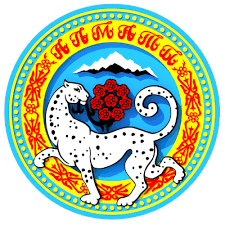 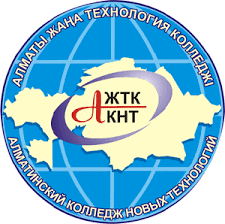 